   СОВЕТ ДЕПУТАТОВСЕЛЬСКОГО ПОСЕЛЕНИЯСТУДЕНОВСКИЙ СЕЛЬСОВЕТИЛЕКСКОГО МУНИЦИПАЛЬНОГО РАЙОНАОРЕНБУРГСКОЙ ОБЛАСТИРЕШЕНИЕот 27.04.2022 г.		            	с. Студеное		                	     № 83Об общественных обсуждениях по проекту решения Совета депутатов«О внесении изменений в решение от 11.08.2017 г. №75»	В соответствии с Федеральными законами от 06.10.2003 г. № 131-ФЗ «Об общих принципах организации местного самоуправления в Российской Федерации», от 21.07.2014 г. № 212-ФЗ «Об основах общественного контроля в Российской Федерации», Уставом Студеновского сельсовета Илекского района Оренбургской области Совет депутатов, решил:	1. Принять проект решения Совета депутатов «О внесении изменений в решение от 11.08.2017 г. № 75» (далее – Изменения в Правила благоустройства) согласно приложению №1.	2. Назначить и провести с 28.04.2022 г. по 28.05.2022 г. общественные обсуждения по Изменениям в Правила благоустройства.	3. Разместить в местах, оборудованных специальными стендами и на официальном сайте администрации Студеновского сельсовета проект Изменений в Правила благоустройства.	4. Предложения и замечания по проекту Изменений в Правила благоустройства направлять в письменной форме в администрацию Студеновского сельсовета по адресу: с. Студеное, ул. Бокова, 109, а также через официальный сайт администрации Студеновского сельсовета.	5. Комиссии, указанной в пункте 7.4 настоящего решения:	5.1. обеспечить регистрацию поступивших предложений и замечаний по проекту Изменений в Правила благоустройства;	5.2. предоставить главе муниципального образования на утверждение заключение о результатах общественных обсуждений.	6. Предложить жителям муниципального образования Студеновский сельсовет, правообладателям земельных участков и объектов капитального строительства на территории муниципального Студеновский сельсовет, иным заинтересованным лицам не позднее, чем до 28.05.2022 г. направить письменные предложения и замечания по вопросу, указанному в пункте 1 настоящего решения, по адресу: с. Студеное, ул. Бокова, 109, а также принять участие в данных общественных обсуждениях в порядке, установленном Положением о публичных слушаниях и общественных обсуждениях в муниципальном образовании Студеновский сельсовет.	7. Утвердить:	7.1. Порядок проведения общественных обсуждений проекта Изменений в Правила благоустройства согласно приложению №2.	7.2. Порядок и сроки представления, рассмотрения и оценки предложений граждан, организаций о включении изменений в проект Изменений в Правила благоустройства согласно приложению №3.	7.3. Положение о комиссии по рассмотрению и оценки предложений граждан, организаций о включении изменений в проект Изменения в Правила благоустройства согласно приложению №4.	7.4. Состав комиссии по рассмотрению и оценки предложений граждан согласно приложению №5.	8. Контроль за выполнением настоящего решения возложить на постоянную комиссию по образованию, здравоохранению, социальной политике, правопорядку (председатель Китов П.И.).	9. Решение подлежит размещению на официальном сайте администрации Студеновского сельсовета, опубликованию в Вестнике Студеновского сельсовета и вступает в силу со дня его подписания.Председатель Совета депутатов	Н.В.МужинчинаГлава муниципального образования				   Е.В. ГущинаРазослано: прокуратуре района, ОМВД России по Илекскому району, в Вестник сельсовета, в дело.							Приложение №1 к решению							Совета депутатов Студеновского								сельсовета Илекского района							от 27.04.2022 г. № 83ПРОЕКТСОВЕТ ДЕПУТАТОВСЕЛЬСКОГО ПОСЕЛЕНИЯСТУДЕНОВСКИЙ СЕЛЬСОВЕТИЛЕКСКОГО МУНИЦИПАЛЬНОГО РАЙОНАОРЕНБУРГСКОЙ ОБЛАСТИРЕШЕНИЕот «__» _______ 202_ г.			с. Студеное			              № ___О внесении изменений в приложение к решению от 11.08.2017 г. №75	В соответствии с Федеральным законом от 06.10.2003 г. № 131-ФЗ «Об общих принципах организации местного самоуправления в Российской Федерации», Уставом Студеновского сельсовета Илекского района Оренбургской области Совет депутатов, решил:	1. Внести в правила благоустройства территории муниципального образования Студеновский сельсовет, утвержденные решением Совета депутатов Студеновского сельсовета Илекского района Оренбургской области от 11.08.2017 г. №75, следующие изменения:	1.1. Пункт 1.5 Правил изложить в следующей редакции:	«1.5. Физические и юридические лица независимо от организационно-правовых форм обязаны обеспечивать своевременную и качественную уборку и содержание принадлежащих им на праве собственности или ином вещном праве земельных участков и при условии заключенного ими с администрацией муниципального образования Студеновский сельсовет соответствующего соглашения - прилегающих территорий, в соответствии с законодательством, настоящими Правилами и муниципальными правовыми актами.»;	1.2. Пункт 2.6.3. Правил изложить в следующей редакции:	«2.6.3. Юридическое лицо (индивидуальный предприниматель) или физическое лицо, эксплуатирующее площадку, обеспечивает ее содержание, а также при условии заключенного им с администрацией муниципального образования Студеновский сельсовет соответствующего соглашения -  содержание территории на расстоянии 10 метров от ограждений (заборов), если расстояние прилегающей территории не установлено в большем размере.»;1.3. Пункт 2.11.10. Правил изложить в следующей редакции:«2.11.10. Собственники (правообладатели) территорий (участков) с зелеными насаждениями обязаны:- обеспечивать сохранность зеленых насаждений;- обеспечивать квалифицированный уход за зелеными насаждениями, дорожками и оборудованием в соответствии с настоящими Правилами, не допускать складирования на зеленые насаждения мусора, строительных материалов, изделий, конструкций;- производить комплексный уход за газонами, систематический покос газонов и иной травянистой растительности на территории муниципальных образований, а также за пределами муниципальных образований на территории, прилегающей к объектам (при условии заключенного им с администрацией муниципального образования Студеновский сельсовет соответствующего соглашения).»;1.4. Пункты 2.27.1, 2.27.2 Правил изложить в следующей редакции:«2.27.1. Юридические лица (индивидуальные предприниматели), осуществляющие свою деятельность на территории муниципального образования, или физические лица обязаны регулярно производить уборку принадлежащих им; а при условии заключенного им с администрацией муниципального образования Студеновский сельсовет соответствующего соглашения - также прилегающих территорий; осуществлять вывоз отходов в порядке, установленном законодательством Российской Федерации и законодательством Оренбургской области.2.27.2. Границы уборки территорий определяются границами земельного участка на основании документов, подтверждающих право собственности или иное вещное на земельный участок, и прилегающей к границам территории на расстоянии не менее 10 метров (при условии заключенного им с администрацией муниципального образования Студеновский сельсовет соответствующего соглашения), если иное не установлено законодательством Российской Федерации, законодательством Оренбургской области и правовыми актами органов местного самоуправления.».1.5. дополнить Правила пунктами 8, 9, 10 следующего содержания:«8. Благоустройство территорий рекреационного назначения. 8. К территориям рекреационного назначения относятся зоны в границах территорий, занятых аллеями, скверами, парками, иными благоустроенными территориями, пляжами, береговыми полосами водных объектов общего пользования, а также в границах иных территорий, используемых и предназначенных для отдыха, занятий физической культурой и спортом.8.1. Аллеи, скверы, парки, иные благоустроенные территории:8.1.1.Благоустройство территорий, занятых аллеями, скверами, парками, иными благоустроенными территориями, осуществляется в соответствии с требованиями СП 42.13330.2016 "Градостроительство. Планировка и застройка городских и сельских поселений". Актуализированная редакция СНиП 2.07.01-89*, утвержденных приказом Министерства строительства и жилищно-коммунального хозяйства РФ от 30.12.2016 N 1034/пр, приказа Госстроя Российской Федерации от 15.12.1999 N 153 "Об утверждении Правил создания, охраны и содержания зеленых насаждений в городах Российской Федерации", Свода правил СП 82.13330.2016 "Благоустройство территорий". Актуализированная редакция СНиП III-10-75, утвержденного приказом Министерства строительства и жилищно-коммунального хозяйства Российской Федерации от 16.12.2016 N 972/пр.8.1.2. При реконструкции объектов рекреации предусматривается:- для парков и иных благоустроенных территорий: реконструкция планировочной структуры, разреживание участков с повышенной плотностью насаждений, удаление больных, старых, недекоративных, потерявших декоративность деревьев и растений малоценных видов, их замена на декоративно-лиственные и красивоцветущие формы деревьев и кустарников, организация площадок отдыха, детских площадок;- для аллей, скверов: формирование групп со сложной вертикальной структурой, удаление больных, старых и недекоративных, потерявших декоративность деревьев, создание и увеличение расстояний между краем проезжей части и ближайшим рядом деревьев.8.1.3. Содержание парков, скверов, аллей и иных благоустроенных территорий.Владельцы парков, скверов, аллей и иных благоустроенных территорий осуществляют:1) в весенне-летний, осенний периоды:- уборку территории от мусора;- сбор и вывоз мусора, порубочных материалов;- подметание дорожек и площадок ручным и механизированным способом;- очистку урн от мусора;- полив и очистку дорожек и площадок;- уход за газоном;- уход за цветниками, полив растений;- уход за зелеными насаждениями;- восстановление лакокрасочного покрытия скамеек, урн, МАФ;- побелку бордюрных камней и поребриков.Все работы по содержанию парков, скверов, аллей и иных благоустроенных территорий выполняются в утренние часы до 08:00 ч., в вечернее время до 18:00 ч. ежедневно в рабочие, выходные и праздничные дни.2) в зимний период:- очистку дорожек, площадок от свежевыпавшего, уплотненного снега, сгребания скола в валы и кучи с последующим вывозом;- скалывание льда и удаление снежно-ледяных образований с последующим вывозом скола;- обработку территории противогололедными материалами, реагентами, исключая при этом возможность отрицательного воздействия на окружающую среду в соответствии с требованиями действующего законодательства;- сметание снега со скамеек;- очистку урн от снега;- вывоз снега.Очистка территорий садов, парков, скверов, аллей и иных благоустроенных территорий от снега и снежно-ледяных образований выполняется в утренние часы до 09:00 ч. ежедневно. При толщине снежного покрова свежевыпавшего снега 5 см - в течение 24 часов с момента прекращения снегопада.8.2. Пляжи:8.2.1. Благоустройство пляжей осуществляется в соответствии с требованиями действующего в Российской Федерации законодательства, нормативных правовых документов, регулирующих использование водных объектов для рекреационных целей.8.2.2. На территории пляжей размещается пункт медицинского обслуживания с проездом, спасательная станция, инженерное оборудование (питьевое водоснабжение и водоотведение, защита от попадания загрязненного поверхностного стока в водоем).Медицинский пункт располагается рядом со спасательной станцией и оснащается надписью "Медпункт" или изображением красного креста на белом фоне, а также местом парковки санитарного транспорта с возможностью беспрепятственного подъезда машины скорой помощи.8.2.3. Содержание пляжей.Содержание пляжей осуществляется в соответствии с требованиями действующего в Российской Федерации законодательства, нормативных правовых документов, регулирующих использование водных объектов для рекреационных целей, а также настоящими Правилами.Владельцы пляжа организуют:- уборку берега от мусора;- уборку раздевалок, туалетов, зеленой зоны, мойку тары и дезинфекцию туалетов;- сбор и вывоз мусора;- очистку урн от мусора.Все работы по содержанию пляжей выполняются в утренние часы до 09:00 ч. и в вечернее время до 18:00 ч. ежедневно.8.3. На территориях рекреационного назначения возможно размещение ограждения, уличного технического оборудования (торговые тележки "вода", "мороженое"), некапитальных нестационарных сооружений мелкорозничной торговли и питания, туалетных кабин.8.4. Благоустройство памятников садово-паркового искусства, истории и архитектуры осуществляется в соответствии с Федеральным законом от 25.06.2002 N 73-ФЗ "Об объектах культурного наследия (памятниках истории и культуры) народов Российской Федерации".9. Обустройство территории Студеновского сельсовета в целях обеспечения беспрепятственного передвижения по указанной территории инвалидов и других маломобильных групп населения.Особые требования к доступности городской среды.При проектировании объектов благоустройства жилой среды, улиц и дорог, объектов культурно-бытового обслуживания необходимо обеспечить доступность городской среды для инвалидов и других маломобильных групп населения, оснащение этих объектов элементами и техническими средствами, способствующими передвижению инвалидов и других маломобильных групп населения.Планировка и обустройство объектов благоустройства жилой среды, улиц и дорог, объектов культурно-бытового обслуживания без приспособления для беспрепятственного доступа к ним и использования их инвалидами и другими маломобильными группами населения не допускается (СП 59.13330.2016).10. Праздничное оформление территории Студеновского сельсовета.10.1. Праздничное оформление территории Студеновского сельсовета на период проведения государственных и муниципальных праздников, мероприятий, связанных со знаменательными событиями, производится в соответствии с муниципальными правовыми актами Администрации Студеновского сельсовета.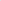 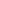 Работы, связанные с изготовлением, размещением, монтажом, эксплуатацией и демонтажем праздничного оформления, производятся организациями самостоятельно за счет собственных средств, а также по договорам с Администрацией Студеновского сельсовета в пределах средств, предусмотренных на эти цели в бюджете Студеновского сельсовета.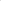 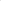 Праздничное оформление включает вывеску национальных флагов, лозунгов, гирлянд, панно, установку декоративных элементов и композицией стендов, киосков, трибун, эстрад, а также устройство праздничной иллюминации.Администрация Студеновского сельсовета заранее организует разработку концепции праздничного оформления. Перечень работ по размещению праздничного оформления и схема размещения объектов и элементов праздничного оформления являются обязательными приложениями к концепции.Запрещается снимать, повреждать и ухудшать видимость технических средств регулирования дорожного движения при изготовлении и установке элементов праздничного оформления, устанавливать на твердые виды покрытия.»2. Контроль за исполнением настоящего решения возложить на постоянную комиссию по образованию, здравоохранению, социальной политике, правопорядку (председатель Китов П.И.).	3. Решение вступает в силу после его официального опубликования в Вестнике Студеновского сельсовета.Председатель Совета депутатов                                                   Н.В.МужинчинаГлава муниципального образования			              Е.В. ГущинаРазослано: прокуратуре района, в Вестник сельсовета, в дело.						          Приложение №2 к решению							Совета депутатов Студеновского								сельсовета Илекского района							от 27.04.2022 г. № 83Порядокпроведения общественных обсужденийпроекта Изменений в Правила благоустройства	1. Настоящий Порядок определяет форму, порядок и сроки проведения общественных обсуждений проекта Изменений в Правила благоустройства.	2. Общественные обсуждения проекта Изменений в Правила благоустройства  проводятся в целях:	- информирования граждан, организаций и общественных объединений Студеновского сельсовета о разработанном проекте Изменений в Правила благоустройства.	- выявление и учет мнения граждан, организаций, объединений Студеновского сельсовета о разработанном проекте Изменений в Правила благоустройства.	3. Общественные обсуждения проекта Изменений в Правила благоустройства организуется и проводится Советом депутатов Студеновского сельсовета.	4. Общественное обсуждение осуществляется в отношении проекта Изменений в Правила благоустройства.	5. В общественных обсуждениях участвуют граждане, проживающие на территории Студеновского сельсовета, достигшие возраста 18 лет, а также представители организаций и общественных объединений, политических партий и движений, представителей органов местного самоуправления Студеновского сельсовета.	6. Общественные обсуждения проекта Изменений в Правила благоустройства осуществляется в форме открытого размещения проекта Изменений в Правила благоустройства на официальном сайте Студеновского сельсовета.	7. При размещении проекта Изменений в Правила благоустройства публикуется следующая информация:	7.1. Извещение о проведении общественных обсуждений проекта Изменений в Правила благоустройства по форме согласно приложению 1 к настоящему Порядку.	7.2. Срок проведения общественных обсуждений составляет 30 дней со дня размещения проекта Изменений в Правила благоустройства на официальном сайте Студеновского сельсовета.	7.3. Электронный адрес ответственного исполнителя проекта Изменений в Правила благоустройства для направления замечаний и предложений к проекту.	7.4. Состав комиссии по рассмотрению и оценки предложений граждан. 	8. Участникам общественных обсуждений при направлении замечаний (предложений) к проекту Изменений  в Правила благоустройства  необходимо указывать фамилию, имя, отчество и дату рождения гражданина либо наименование организации, общественного объединения, органа местного самоуправления, а также фамилию, имя и отчество представителя организации, общественного объединения, органа местного самоуправления. В противном случае замечания (предложения) к проекту Изменений в Правила благоустройства признаются анонимными и к рассмотрению не принимаются.	9. Комиссия по рассмотрению и оценки предложений граждан, организаций о включении Изменений в Правила благоустройства рассматривает, обобщает, анализирует замечания (предложения), поступившие в рамках общественных обсуждений проекта Изменений в Правила благоустройства. В случае целесообразности и обоснованности замечания (предложения) секретарь комиссии по рассмотрению и оценки предложений граждан учитывает при рассмотрении проекта Изменений  в Правила.	Результаты общественных обсуждений носят рекомендательный характер.	В случае отсутствия замечаний проект Изменений в Правила благоустройства остается без изменений.	10. Итоги общественных обсуждений проекта Изменений в Правила благоустройства в течение 3 рабочих дней после завершения срока общественных обсуждений проекта Изменений в Правила благоустройства  формируются секретарем комиссии по рассмотрению и оценки предложений граждан в виде итогового документа (протокола) по форме согласно приложению 2 к настоящему Порядку и подлежат размещению на официальном сайте администрации Студеновского сельсовета.	Приложение № 1 к порядку проведения общественных							обсуждений проекта Изменений							в Правила благоустройстваИзвещениео проведении общественных обсужденийпроекта Изменений в Правила благоустройстваСовет депутатов Студеновского сельсовета Илекского района Оренбургской области предлагает всем заинтересованным лицам, представителям учреждений, организаций, предприятий, общественных объединений, предпринимателям принять участие в общественных обсуждениях проекта Изменений в Правила благоустройства.Ознакомиться с проектом документа можно на сайте администрации МО Студеновский сельсовет по адресу: Оренбургская обл., Илекский р-н, с.Студеное, ул.Бокова, 109.Общественные обсуждения проводится с 28.04.2022 г. по 28.05.2022г. С целью изучения общественного мнения относительно данного документа просим внести замечания и предложения.Замечания и предложения просим направлять на электронную почту: studyonoe@mail.ruПриложение № 2	кпорядку проведения общественных							обсуждений проекта Изменений							в Правила благоустройстваПротоколпо итогам общественных обсуждений проектаИзменений в Правила благоустройства«__» ______ 202__ г.                                                                             с. Студеное	В соответствии с решением Совета депутатов Студеновского сельсовета Илекского района Оренбургской области от ____ 202__ г. № __ «Об общественных обсуждениях по проекту решения Совета депутатов «О внесении изменений в решение от 11.08.2017 г. № 75» было организованы и проведены общественные обсуждения проекта Изменений в Правила благоустройства.	В течение срока проведения общественных обсуждений проекта Изменений в Правила благоустройства поступили следующие замечания и предложения:	1.	2.	Результаты рассмотрения замечаний и предложений:	1.	2.	либо	В течение срока проведения общественных обсуждений проекта Изменений в Правила благоустройства замечаний и предложений в комиссию по рассмотрению и оценки предложений граждан не поступало.Подписи членов комиссии по рассмотрению и оценки предложений граждан.							Приложение №3 к решению							Совета депутатов Студеновского								сельсовета Илекского района							от 27.04.2022 г. № 83Порядоки сроки представления, рассмотрения и оценки предложений граждан, организаций о включении изменений в проект Изменений в Правила благоустройства	1.  В ходе общественных обсуждений осуществляется прием замечаний и (или) предложений к проекту Изменений в Правила благоустройства.	2. При направлении замечаний и (или) предложений к проекту Изменений  в Правила благоустройства участник общественных обсуждений указывает:	- физическое лицо, индивидуальный предприниматель - фамилию, имя, отчество, телефон, адрес электронной почты, адрес регистрации по месту жительства;	- юридическое лицо, государственный орган, орган местного самоуправления - полное наименование, фамилию, имя, отчество руководителя, телефон, адрес электронной почты, адрес места нахождения организации.	3. Все замечания и (или) предложения, поступившие от участников общественных обсуждений, носят рекомендательный характер.	4. Срок проведения общественных обсуждений должен составлять не менее 30 календарных дней с даты размещения проекта Изменений в Правила благоустройства на сайте.	5. По истечении срока проведения общественных обсуждений комиссия по рассмотрению и оценки предложений граждан в течение 3 рабочих дней анализирует замечания и (или) предложения, поступившие в рамках общественных обсуждений, и принимает решение об их принятии или отклонении.	В ходе анализа поступивших замечаний и (или) предложений к проекту Изменений в Правила благоустройства по решению председателя комиссии по рассмотрению и оценки предложений граждан могут быть приглашены представители организаций, учреждений, государственных органов и органов местного самоуправления для обсуждения вопросов, относящихся к их компетенции.	6. Не рассматриваются следующие замечания и (или) предложения:	- не содержащие обязательную контактную информацию об участнике общественного обсуждения;	- не поддающиеся прочтению;	- имеющие экстремистскую направленность;	- содержащие нецензурные либо оскорбительные выражения;	- не относящиеся к теме обсуждаемого проекта Изменений в Правила благоустройства;	- поступившие по истечении срока, указанного в сообщении о проведении общественных обсуждений.	7. В случае принятия замечаний и (или) предложений, поступивших в ходе общественных обсуждений, комиссия по рассмотрению и оценки предложений граждан дорабатывает проект Изменений в Правила благоустройства и дополняет пояснительную записку информацией об учете замечания и (или) предложения. В случае принятия решения о нецелесообразности учета замечаний и (или) предложений комиссия по рассмотрению и оценки предложений граждан дополняет пояснительную записку информацией, содержащей обоснование отклонения поступивших в ходе общественных обсуждений замечаний и (или) предложений по проекту Изменений в Правила благоустройства.	8. Если в ходе общественных обсуждений замечаний и (или) предложений по проекту Изменений в Правила благоустройства в адрес комиссии по рассмотрению и оценки предложений граждан не поступило, то это не является препятствием для утверждения данного проекта.	9. По результатам проведения общественных обсуждений администрация Студеновского сельсовета Илекского района Оренбургской области размещает информацию о результатах проведения общественных обсуждений проекта Изменений в Правила благоустройства на сайте администрации Студеновского сельсовета Илекского района Оренбургской области.							Приложение №4 к решению							Совета депутатов Студеновского								сельсовета Илекского района							от 27.04.2022 г. № 83Положениео комиссии по рассмотрению и оценки предложений граждан, организаций о включении изменений в проект Изменений в Правила благоустройства	1. Комиссия по рассмотрению и оценки предложений граждан, организаций о включении изменений в проект Изменений в Правила благоустройства (далее – Комиссия) создается и ее состав утверждается Советом депутатов Студеновского сельсовета.	2. Комиссия осуществляет свою деятельность в соответствии с настоящим Положением.	3. Руководство Комиссией осуществляет председатель Комиссии, а в его отсутствие – заместитель председателя Комиссии.	4. Заседание Комиссии правомочно, если на нем присутствует более 50 процентов общего числа ее членов. Каждый член Комиссии имеет один голос.	5. Решения Комиссии принимаются простым большинством голосов членов Комиссии, принявших участие в ее заседании. При равенстве голосов голос председателя Комиссии является решающим.	6. Комиссия в соответствии с критериями, определенными порядком и сроком представления, рассмотрения и оценки предложений граждан, организаций о включении изменений в проект Изменений в Правила благоустройства осуществляет оценку представленных на рассмотрение предложений.	7. На заседаниях Комиссии могут присутствовать представители граждан и организаций. Полномочия указанных представителей подтверждаются документально в соответствии с действующим законодательством Российской Федерации.	8. Решения Комиссии в день их принятия оформляются протоколом по итогам общественных обсуждений проекта Изменений в Правила благоустройства (далее - протокол), который подписывают члены Комиссии, принявшие участие в заседании Комиссии. Не допускается заполнение протокола карандашом и внесение в него исправлений. Протокол ведет и готовит секретарь Комиссии. Протокол составляется в двух экземплярах, один из которых остается в Комиссии.	9. На основании Протокол формируется заключение о результатах общественных обсуждений проекта Изменений в Правила благоустройства, который передается главе муниципального образования на утверждение.Приложение №5 к решению							Совета депутатов Студеновского								сельсовета Илекского района							от 27.04.2022 г. №83Составкомиссии по рассмотрению и оценки предложений гражданГущина Екатерина Владимировна -	председатель комиссии – глава муниципального образованияЛюбчич Светлана Петровна -	заместитель главы администрации, заместитель председателя комиссииРыбенцева Александра Юрьевна - 	специалист 1 категории администрации сельсовета - секретарь комиссииЧлены комиссии:	Абилова Татьяна Федоровна - депутат Совета депутатов сельсовета Паркина Елена Алексеевна - депутат Совета депутатов сельсовета Пименова Людмила Николаевна - представитель общественности (по согласованию)